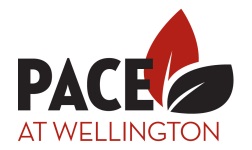 Parents Active in Cooperative EducationWellington Elementary SchoolWoodinville, WashingtonNovember 2011YES! I would like to support the PACE @ Wellington Elementary Student Enrichment Fund. Donation Description: __________________________________________________________Value: $_________________________________________Contributor Name: ____________________________________________________________		  (Name to be listed on all sponsorship thank you pieces.)Address: ____________________________________________________________________Contact Name: ______________________________________Phone:___________________Email: ______________________________________________________________________Please indicate if you would like to keep your contribution anonymous.Parents Active in Cooperative Education, Non-Profit Organization Federal Tax ID #91-1682921. www. Pacewell.orgDonations are tax deductible. Thank you for supporting education. Please retain the upper portion of this form for your records. Please mail the bottom portion along with your contribution to: PACE @ Wellington Elementary, 16501 NE 195th St., Woodinville, WA 98072_ _ _ _ _ _ _ _ _ _ _ _ _ _ _ _ _ _ _ _ _ _ _ _ _ _ _ _ _ _ _ _ _ _ _ _ _ _ _ _ _ _ _ _ _ _ _ _ _ _ _ _ _ _ _ _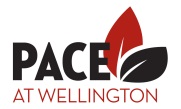 Donation Description: ________________________________________________________Value: $_________________________________________Contributor Name: ____________________________________________________________		  (Name to be listed on all sponsorship thank you pieces.)Address: ____________________________________________________________________Contact Name: ______________________________________Phone:___________________Email: ______________________________________________________________________Please indicate if you would like to keep your contribution anonymous.PACE @ Wellington 16501 NE 195th St., Woodinville, WA 98072. Please contact Holly Bazemore@ 425-289-869 ore-mail hbazemore@gmail.com to arrange pick-up. 